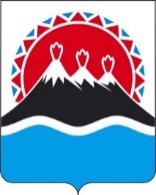 Закон Камчатского краяО внесении изменений в Закон Камчатского края"О государственной гражданской службе Камчатского края"Принят Законодательным Собранием Камчатского края18 декабря 2013 годаСтатья 1Внести в Закон Камчатского края от 20.11.2013 № 343 "О государственной гражданской службе Камчатского края" следующие изменения:1) в пункте 4 статьи 1 слова " Уполномоченный по правам человека в Камчатском крае и его Аппарат" заменить словами "Палата Уполномоченных в Камчатском крае";2) в абзаце втором пункта 1 части 2 статьи 7 слово "руководителями" заменить словом "председателями", слова "Уполномоченным по правам человека в Камчатском крае" заменить словами "лицом, осуществляющим общее руководство Палатой Уполномоченных в Камчатском крае";3) в статье 13 слова "государственном органе Камчатского края – Уполномоченный по правам человека в Камчатском крае и его Аппарат" заменить словами "Палате Уполномоченных в Камчатском крае";4) пункт 5 части 4 статьи 29 после слов "в размерах," дополнить словом "устанавливаемых";5) части 2 и 3 статьи 52 признать утратившими силу;6) раздел XI приложения изложить в следующей редакции:"Раздел XI. Должности государственной гражданской службыв аппарате Палаты Уполномоченных в Камчатском крае".Статья 21. Настоящий Закон вступает в силу через 10 дней после дня его официального опубликования и распространяется на правоотношения, возникающие с 1 февраля 2014 года, за исключением положений пунктов 4 и 5 статьи 1 настоящего Закона.2. Положения пунктов 4 и 5 статьи 1 настоящего Закона вступают в силу через 10 дней после дня его официального опубликования и распространяются на правоотношения, возникшие с 1 декабря 2013 года.Губернатор Камчатского края                                                       В.И. Илюхинг. Петропавловск-Камчатский19.12.2013 № 373Наименование должностиРегистраци-онный номер (код)1. Должности категории "руководители"1. Должности категории "руководители"Главная группа должностейГлавная группа должностейРуководитель аппарата Палаты Уполномоченных                 в Камчатском крае11-1-2-001Ведущая группа должностейВедущая группа должностейНачальник отдела11-3-2-002